Delta Sigma Pi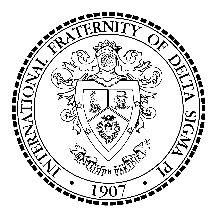  Gamma Theta ChapterMike Ilitch School of Business - Wayne State UniversityJoin our BrotherhoodMembership in Delta Sigma Pi is a lifetime membership in a world-class leadership and professional development organization. If you are a male or female business major, consider Delta Sigma Pi to help you build your network, develop your career, support your community and so much more.Delta Sigma Pi is a co-ed fraternity and investment in your future. Join Delta Sigma Pi and start making an impact today.Chapter meetings are typically every week, and we have around 3 to 6 other events per month. While we understand you may have other commitments, we expect our members to attend the majority of meetings and events.  Requirements for MembershipStated below are the requirements for joining the Gamma Theta Chapter of Delta Sigma Pi:The person must be a current student at Wayne State UniversityMatriculating in one of the following majors:Any Major from the Mike Ilitch School of BusinessAny Major in Construction Management (BS), Economics (BA), Employment & Labor Relations (BA), Fashion Design & Merchandising (BA)(BS), Math Economics (BA)MBA, MS – Accounting, MS – Taxation, MA – Economics, MS – Engineering Management, Master Public AdministrationYou must NOT be a member of any other professional fraternity that is in direct competition with Delta Sigma Pi. Examples include, but not limited to; Alpha Kappa Psi, Phi Gamma Nu, or Phi Chi Theta.Must have at least a minimum 2.5 GPA.  Be in good academic standing with the university.We require members to have at least three semesters remaining at Wayne State University including the semester you pledge.If you are ready to join a network of over 250,000 like-minded students, then we are the fraternity for you! Please complete the attached Interest Form (also available online) and return it at any of the Delta Sigma Pi Recruiting events, or email to dspwaynestate@yahoo.com by 10:00 PM Friday September 21st, 2018. *  I agree to the Requirements for MembershipPersonal InformationFull Name *				    First Name					Last NameComplete Address *Personal Email *WSU Email *Cell Phone Number *				-             Area Code		              Phone NumberCurrent Standing *		    Freshman       Sophomore       Junior       Senior       Graduate	What is your major? *							GPA (if freshman, high-school GPA)? *	How many credit hours are you taking this semester? *		Expected Graduation Date? *  Are you currently employed *	    Yes       No          If yes, how many hours do you work per week? *   What do you hope to gain from being in an organization like Delta Sigma Pi? * Credit hours this semester?What can you contribute to the fraternity? *Are you available for all three mandatory events listed below (dates & times are tentative)? *     Yes       No       UnsureMeet the Brothers			Pledging Ceremony		     	Initiation CeremonyFriday, September 28, 2018		Sunday, September 30, 2018	    	Sunday, November 11, 2018@ 7:00 pm-9:00pm			@ 2:00 pm-4:30pm			@ 1:30pmIf you answered no above, which event are you unable to attend? *   Are you able to attend one weekly pledge education meeting? *     Yes       No       UnsureSelect all evenings you are available to attend pledge meetings * Sunday      Monday      Tuesday      Wednesday      Thursday      Friday      Saturday              